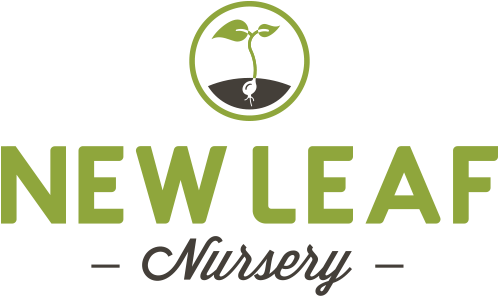         Great Opportunity to work in the great outdoors!                             Great Opportunity to get a tan!                    And to join the best nursery team in town!NewLeaf Nursery (corner of Govt & Lancaster) is looking for strong, smart people to fill the following positions*Loaders*Fork Lift Operators*Landscape Crew Leader*Landscape Crew Member*Nursery Garden Worker*Web site supportStop by the nursery to apply in person!We are open Monday- Saturday 9 a.m.-5 p.m. and Sunday 11 a.m.-4 p.m.12655 N Government Way  Hayden ID  83835